International Situations Project Translation Life-Orientation Test (LOT-R) – 6 items	* items are reverse codedTranslation provided by:Emmanouil Papastefanakis, University of Crete, CreteGeorgios Kritsotakis, Technological Institute of Crete, CreteScheier, M. F., Carver, C. S., & Bridges, M. W. (1994). Distinguishing optimism from neuroticism (and trait anxiety, self-mastery, and self-esteem): A re-evaluation of the Life Orientation Test. Journal of Personality and Social Psychology, 67, 1063-1078.The International Situations Project is supported by the National Science Foundation under Grant No. BCS-1528131. Any opinions, findings, and conclusions or recommendations expressed in this material are those of the individual researchers and do not necessarily reflect the views of the National Science Foundation.International Situations ProjectUniversity of California, RiversideDavid Funder, Principal InvestigatorResearchers:  Gwendolyn Gardiner, Erica Baranski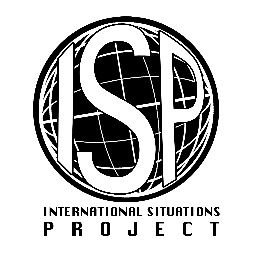 Original EnglishTranslation (Greek)In uncertain times, I usually expect the best. Σε αβέβαιες στιγμές, συνήθως περιμένω το καλύτερο.If something can go wrong for me, it will.*Αν είναι να πάει κάτι στραβά για εμένα, σίγουρα θα πάει.I'm always optimistic about my future. Είμαι πάντα αισιόδοξος/-η για το μέλλον μου.I hardly ever expect things to go my way.*Σχεδόν ποτέ δεν περιμένω να πάνε τα πράγματα όπως θέλω.I rarely count on good things happening to me.*Σπάνια υπολογίζω ότι θα μου συμβούν καλά πράγματα.Overall, I expect more good things to happen to me than bad. Γενικώς, περιμένω ότι θα μου συμβούν περισσότερα καλά πράγματα από όσα κακά.